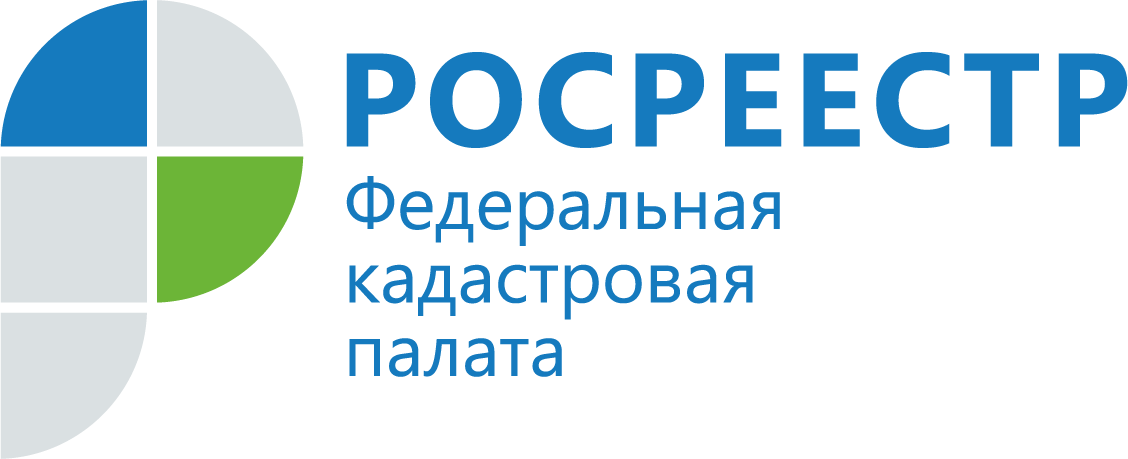 20 мая 2021 года в 10:00 (МСК) Кадастровая палата 
по Хабаровскому краю проведет вебинар на тему: «Техпланы части здания и помещения без ошибок». Во избежание ошибок в техническом плане части здания и помещения кадастровым инженерам нужна информация об особенностях подготовки XML-схемы. Подобная осведомленность, во-первых, исключит неполное 
или ошибочное формирование разделов техплана. А во-вторых, обеспечит как постановку части на кадастровый учет, так и регистрацию договора аренды без приостановлений.В рамках нашего вебинара мы поможем разобраться со многими трудностями. К примеру, вы поймете, в каких случаях описание части здания или помещения отображается в техплане с помощью характерных точек 
ее границ, а в каких на плане этажа.Что важно в техплане, который готовится в связи с изменением сведений о части объекта недвижимости?На что обратить внимание в структуре XML-схемы техплана части здания или помещения, чтобы разделы не вызывали никаких замечаний?В помощь кадастровым инженерам вся практика Кадастровой палаты по Хабаровскому краю. Наш лектор – Олеся Гатаулина, заместитель начальника отдела обработки документов и обеспечения учетных действий № 2 – представит фрагменты реальных техпланов частей здания 
и помещения. На этих примерах будут даны советы и рекомендации.Вопросы в рамках текущей темы вебинара можно направить на адрес электронной почты: BashmakovaTE@27.kadastr.ruДля участия в вебинаре необходимо пройти авторизацию по ссылке https://webinar.kadastr.ru/webinars/ready/detail/167  и предварительно оплатить участие (оплата принимается до 19.05.2021 включительно). Убедительная просьба – оплачивать участие в вебинаре как физическое лицо, 
а не организация.Тел.: 8(4212) 34-00-49С уважением,Кадастровая палатапо Хабаровскому краю